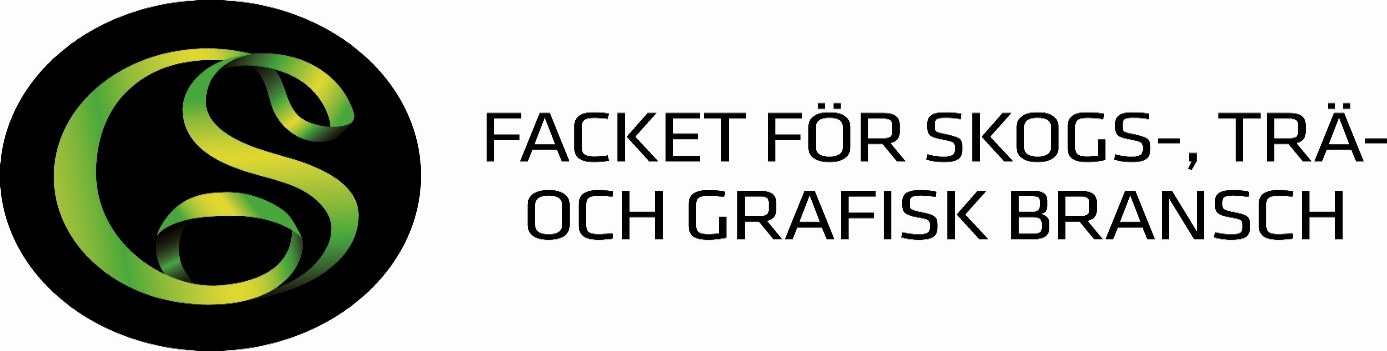 Ansökningsblankett för kurser och studiecirklarKursinformationPersonuppgifterArbetsgivareAdressuppgifter GS-facket avdelning 4Ifylld blankett skickas till:GS-facket avd. 4 Västra GötalandNorrby Tvärgata 350437 BoråsEller till:E-post: studieravd4@gsfacket.seSkriv Ansökan till studier i ämnesraden i mailet.Dina uppgifter kommer databehandlas enlighet med GDPR. För mer information se på vår hemsida www.gsfacket.se LO-distriktetAvd. 4FörbundetABF	Ledig med lönLedig utan lön    Kursens namn:Plats/ort:Kursdatum:Namn:Adress:Postnummer:Postadress:Personnummer:Telefon/mobil:E-post:AllergierArbetsplats:Telefon/mobil: